Obowiązkowa zawartość portfolio dla kandydatów na studia II stopnia stacjonarne kierunek: Architektura, Architektura w języku angielskim. Dokumenty:  - oświadczenie kandydata, - spis zawartości portfolio - kartę oceny kandydata  należy umieścić w koszulce oraz dołączyć do portfolio (nie bindować). WZÓR 1 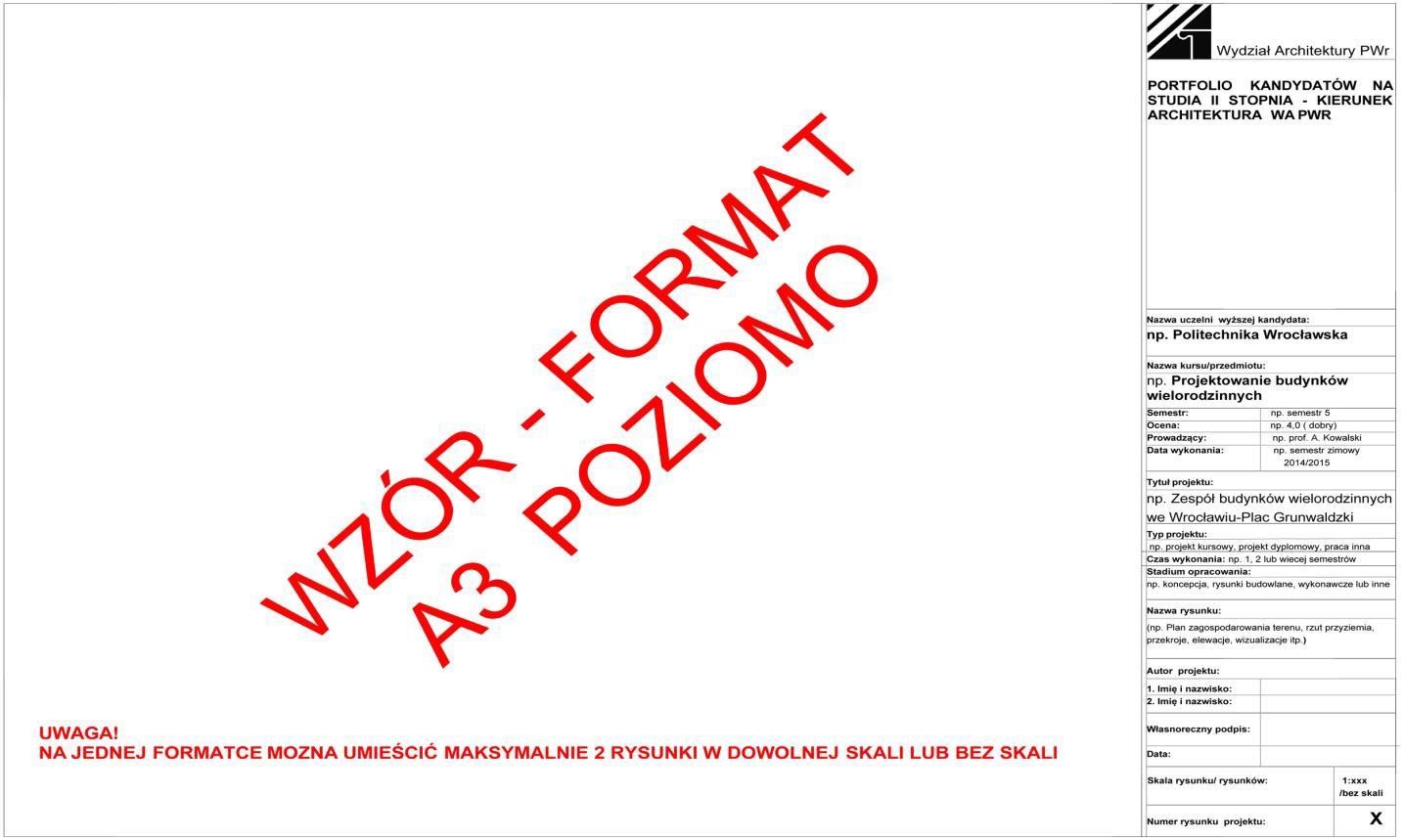 UWAGA! Obowiązek składania własnoręcznego podpisu na formatkach.1. Oświadczenie kandydata  Oświadczenie kandydata Oświadczam, że portfolio prac określonych w wymaganiach rekrutacyjnych (prace z okresu I stopnia studiów), które dostarczyłem/-am, wykonałem/-am samodzielnie. Nie korzystałem/-am z pomocy osób trzecich, jak również nie dokonałem/-am zapożyczeń z  innych  prac.  Wszystkie fragmenty portfolio, które nie są mojego autorstwa lub zostały wykonane wspólnie z innymi autorami zostały odpowiednio zaznaczone, zamieszczono źródła ich pochodzenia i określono procentowy udział osób trzecich w ich wykonaniu. Jednocześnie przyjmuję do wiadomości, że jeżeli w wyniku postępowania rekrutacyjnego zebrany materiał potwierdzi popełnienie przeze mnie plagiatu lub stwierdzona zostanie nieprawdziwość zawartych w portfolio informacji dotyczących autorstwa prac, skutkować to będzie niedopuszczeniem do dalszych czynności rekrutacyjnych oraz złożeniem zawiadomienia o podejrzeniu popełnienia przestępstwa.  										…..……………………………………  		(czytelny podpis) *niepotrzebne skreślić  2. Strona tytułowa portfolio  Dane Kandydata, które powinny znaleźć się na stronie tytułowej: tytuł zawodowy, imię, nazwisko nazwa wydziału i uczelni I stopnia, rok ukończenia WA PWR – pierwszy wybór uczelni II stopnia 	tak/nie 3. Spis zawartości portfolio (wypełnia kandydat) *Uwaga: studenci, którzy studiowali w ramach ERASMUS, ERASMUS+ na uczelniach europejskich załączają projekty wykonane w trakcie stypendium 4. Karta oceny kandydata   WYPEŁNIA KANDYDAT   WYPEŁNIA KOMISJA Niepotrzebne skreślić Uwaga: również projekty wykonane w trakcie stypendium w ramach programu ERASMUS, ERASMUS+  Podpisy Komisji:   Przewodnicząca ………………….....   Członek ………………………………….   Członek …………………………………. ……………………………….. (imię i nazwisko kandydata) …………………………………………… (numer ewidencyjny kandydata) ……………………………………………. (uczelnia, wydział, kierunek studiów) …………………………………… (Miejscowość, data) CZĘŚĆ 1PROJEKT DYPLOMOWYPROJEKT DYPLOMOWYPROJEKT DYPLOMOWYLpSemTemat projektuAutor(rzy)Promotor(st. Nauk.)PunktacjaCZĘŚĆ 1PROJEKT DYPLOMOWYPROJEKT DYPLOMOWYPROJEKT DYPLOMOWY1Max 10 pktCZĘŚĆ 1PROJEKT DYPLOMOWYPROJEKT DYPLOMOWYPROJEKT DYPLOMOWY2Max 10 pktCZĘŚĆ 1PROJEKT DYPLOMOWYPROJEKT DYPLOMOWYPROJEKT DYPLOMOWY…Max 10 pktCZĘŚĆ 1PROJEKT DYPLOMOWYPROJEKT DYPLOMOWYPROJEKT DYPLOMOWYXSkrócony opis dyplomuSkrócony opis dyplomuMax 10 pktCZĘŚĆ 2 PROJEKTY KURSOWE*PROJEKTOWANIE ARCHITEKTONICZNE3BUDYNKI UŻYTECZNOŚCI PUBLICZNEJ LpSemTemat projektuAutor(rzy)Promotor(st. Nauk.)PunktacjaCZĘŚĆ 2 PROJEKTY KURSOWE*PROJEKTOWANIE ARCHITEKTONICZNE3BUDYNKI UŻYTECZNOŚCI PUBLICZNEJ 17 pktCZĘŚĆ 2 PROJEKTY KURSOWE*PROJEKTOWANIE ARCHITEKTONICZNE3BUDYNKI UŻYTECZNOŚCI PUBLICZNEJ 27 pktCZĘŚĆ 2 PROJEKTY KURSOWE*PROJEKTOWANIE ARCHITEKTONICZNE3BUDYNKI UŻYTECZNOŚCI PUBLICZNEJ …7 pktCZĘŚĆ 2 PROJEKTY KURSOWE*PROJEKTOWANIE ARCHITEKTONICZNE2ZABUDOWA WIELORODZINNA LUB MIEJSCA PRACYLpSemTemat projektuAutor(rzy)Promotor(st. Nauk.)PunktacjaCZĘŚĆ 2 PROJEKTY KURSOWE*PROJEKTOWANIE ARCHITEKTONICZNE2ZABUDOWA WIELORODZINNA LUB MIEJSCA PRACY17 pktCZĘŚĆ 2 PROJEKTY KURSOWE*PROJEKTOWANIE ARCHITEKTONICZNE2ZABUDOWA WIELORODZINNA LUB MIEJSCA PRACY27 pktCZĘŚĆ 2 PROJEKTY KURSOWE*PROJEKTOWANIE ARCHITEKTONICZNE2ZABUDOWA WIELORODZINNA LUB MIEJSCA PRACY…7 pktCZĘŚĆ 2 PROJEKTY KURSOWE*PROJEKTOWANIE ARCHITEKTONICZNE1ZABUDOWA JEDNORODZINNALpSemTemat projektuAutor(rzy)Promotor(st. Nauk.)PunktacjaCZĘŚĆ 2 PROJEKTY KURSOWE*PROJEKTOWANIE ARCHITEKTONICZNE1ZABUDOWA JEDNORODZINNA17 pktCZĘŚĆ 2 PROJEKTY KURSOWE*PROJEKTOWANIE ARCHITEKTONICZNE1ZABUDOWA JEDNORODZINNA27 pktCZĘŚĆ 2 PROJEKTY KURSOWE*PROJEKTOWANIE ARCHITEKTONICZNE1ZABUDOWA JEDNORODZINNA…7 pktCZĘŚĆ 2 PROJEKTY KURSOWE*PROJEKTOWANIE URBANISTYCZNE2ZESPOŁY URBANISTYCZNELpSemTemat projektuAutor(rzy)Promotor(st. Nauk.)PunktacjaCZĘŚĆ 2 PROJEKTY KURSOWE*PROJEKTOWANIE URBANISTYCZNE2ZESPOŁY URBANISTYCZNE17 pktCZĘŚĆ 2 PROJEKTY KURSOWE*PROJEKTOWANIE URBANISTYCZNE2ZESPOŁY URBANISTYCZNE27 pktCZĘŚĆ 2 PROJEKTY KURSOWE*PROJEKTOWANIE URBANISTYCZNE2ZESPOŁY URBANISTYCZNE…7 pktCZĘŚĆ 2 PROJEKTY KURSOWE*PROJEKTOWANIE URBANISTYCZNE1KSZTAŁTOWANIE TKANKI MIEJSKIEJLpSemTemat projektuAutor(rzy)Promotor(st. Nauk.)PunktacjaCZĘŚĆ 2 PROJEKTY KURSOWE*PROJEKTOWANIE URBANISTYCZNE1KSZTAŁTOWANIE TKANKI MIEJSKIEJ17 pktCZĘŚĆ 2 PROJEKTY KURSOWE*PROJEKTOWANIE URBANISTYCZNE1KSZTAŁTOWANIE TKANKI MIEJSKIEJ27 pktCZĘŚĆ 2 PROJEKTY KURSOWE*PROJEKTOWANIE URBANISTYCZNE1KSZTAŁTOWANIE TKANKI MIEJSKIEJ…7 pktCZĘŚĆ 2 PROJEKTY KURSOWE*PROJEKT KONSERWATORSKI LUB BUDOWLANYPROJEKT KONSERWATORSKI LUB BUDOWLANYPROJEKT KONSERWATORSKI LUB BUDOWLANYLpSemTemat projektuAutor(rzy)Promotor(st. Nauk.)PunktacjaCZĘŚĆ 2 PROJEKTY KURSOWE*PROJEKT KONSERWATORSKI LUB BUDOWLANYPROJEKT KONSERWATORSKI LUB BUDOWLANYPROJEKT KONSERWATORSKI LUB BUDOWLANY15 pktCZĘŚĆ 2 PROJEKTY KURSOWE*PROJEKT KONSERWATORSKI LUB BUDOWLANYPROJEKT KONSERWATORSKI LUB BUDOWLANYPROJEKT KONSERWATORSKI LUB BUDOWLANY25 pktCZĘŚĆ 2 PROJEKTY KURSOWE*PROJEKT KONSERWATORSKI LUB BUDOWLANYPROJEKT KONSERWATORSKI LUB BUDOWLANYPROJEKT KONSERWATORSKI LUB BUDOWLANY…5 pkt Dane kandydata:  tytuł zawodowy, imię, nazwisko  Nazwa uczelni i wydziału I stopnia rok ukończenia  WA PWr – pierwszy wybór studiów II stopnia tak / nie* Ocena wstępne portfolio: Niekompletne / niezgodne Przyjęte do oceny Ocena merytoryczna portfolia: Ocena merytoryczna portfolia: Przyznane punkty  Część 1. Projekt dyplomowy (max 10 pkt.)  Część 1. Projekt dyplomowy (max 10 pkt.)  Część 2. Projekty kursowe*:  Część 2. Projekty kursowe*: Projektowanie architektoniczne (max 21 pkt.) 1. Zabudowa jednorodzinna (max 7 pkt.) 2. Zabudowa wielorodzinna lub miejsca pracy (max 7 pkt.) 3. Budynki użyteczności publicznej (max 7 pkt.) Projektowanie urbanistyczne (max 14 pkt.)1. Kształtowanie tkanki miejskiej (max 7 pkt.)2. Zespoły urbanistyczne (max 7 pkt.)Projekt konserwatorski / projekt budowlany (max 5 pkt.)Projekt konserwatorski / projekt budowlany (max 5 pkt.)Projekt konserwatorski / projekt budowlany (max 5 pkt.)Suma punktów portfolio (max 50 pkt) 